Daniel Pratt *  November 2021  * Menu   Monday Through Friday Entrées Include: Deli Sandwich, Lunch-a-ble Kit, and Soybutter & Jelly Sandwich plus the following entrées:                                                                                       Daniel Pratt *  November 2021  * Menu   Monday Through Friday Entrées Include: Deli Sandwich, Lunch-a-ble Kit, and Soybutter & Jelly Sandwich plus the following entrées:                                                                                       Daniel Pratt *  November 2021  * Menu   Monday Through Friday Entrées Include: Deli Sandwich, Lunch-a-ble Kit, and Soybutter & Jelly Sandwich plus the following entrées:                                                                                       Daniel Pratt *  November 2021  * Menu   Monday Through Friday Entrées Include: Deli Sandwich, Lunch-a-ble Kit, and Soybutter & Jelly Sandwich plus the following entrées:                                                                                       Daniel Pratt *  November 2021  * Menu   Monday Through Friday Entrées Include: Deli Sandwich, Lunch-a-ble Kit, and Soybutter & Jelly Sandwich plus the following entrées:                                                                                       1Deli Sandwich orLunch-a-ble Kit orSoybutter SandwichHashbrowns2Breaded Cheese SticksSpaghetti Sauce CupCorn SaladFruit Salad3HamburgerBaked BeansChipsSaladPickles4Turkey & DressingGreen BeansYams / Roll /Cranberry                    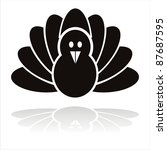 5CorndogChipsFruitSalad8Deli Sandwich orLunch-a-ble Kit orSoybutter SandwichHashbrowns9HotdogGlazed CarrotsChipsFruitSalad10Pizza ChipsSaladFruit11No SchoolVeterans’ Day12E-LearningDay15Deli Sandwich orLunch-a-ble Kit orSoybutter SandwichHashbrowns16Chicken & RicePeasRollSalad17HamburgerCornChipsSaladPickles18ChiliCrackersFruitSalad19CalzoneChipsFruit Carrots / RanchSalad22  *  *  *  *23    Thanksgiving24    Holidays25   *  *  *  *26  *  *  *  *29Deli Sandwich orLunch-a-ble Kit orSoybutter SandwichHashbrowns30Chicken NuggetsPotatoesFruitSaladHamburgerCornChipsSaladPicklesMenu Subject To Change Without NoticeMenu Subject To Change Without NoticeMenu Subject To Change Without NoticeMenu Subject To Change Without NoticeMenu Subject To Change Without Notice